REPUBLIKA E SHQIPËRISËKOMISIONI QENDROR I ZGJEDHJEVEV E N D I MPËR MIRATIMIN E VËZHGUESVE AFATSHKURTËR NGA AMBASADA BRITANIKE NË TIRANË PËR VËZHGIMIN E ZGJEDHJEVE TË PJESSHME PËR KRYETARIN E BASHKISË KAVAJË, QARKU TIRANË TË DATËS 7 MAJ 2017Komisioni Qendror i Zgjedhjeve, në mbledhjen e datës 05 .05.2017, me pjesëmarrjen e: Denar		BIBA -			KryetarHysen 		OSMANAJ -		Zv/KryetarEdlira 		JORGAQI -		AnëtareGëzim 		VELESHNJA -		AnëtarBledar		Skënderi -		AnëtarKlement         ZGURI -		AnëtarVera		SHTJEFNI -		Anëtareshqyrtoi çështjen me:OBJEKT:	Miratimi i vëzhguesve afatshkurtër nga Ambasada Britanike në Tiranë për vëzhgimin e zgjedhjeve të pjesshme për Kryetarin e Bashkisë Kavajë të datës 7 Maj 2017.BAZA LIGJORE: 	Neni 23, pika 1, gërma ”a”, neni 6, pika 2, 4, 5, të ligjit Nr. 10019, datë 29.12.2008 “Kodi Zgjedhor i Republikës së Shqipërisë”, i ndryshuar, Vendimin nr.94, datë 27.03.2017, pika 8 e tij, “Për miratimin e disa afateve proceduriale që lidhen me zgjedhjet e pjesshme për kryetarin e Bashkisë  Kavajës, që do të zhvillohen në datë 07.05.2017”, Udhëzimi  nr. 13, datë 22.04.2009 “Për procedurat e akreditimit dhe rregullat e vëzhgimit të zgjedhjeve nga organizatat joqeveritare shqiptare dhe të huaja, organizatat ndërkombëtare, përfaqësues të shteteve të huaja dhe mediave”                                               V E R E N Ambasada Britanike në Tiranë është e interesuar për të vëzhguar zgjedhjet e pjesshme për Kryetarin e Bashkisë Kavajë të datës 7 Maj 2017. Kjo ambasadë ka paraqitur kërkesën e saj bashkë me dokumentacionin mbështetës pranë KQZ për akreditimin e 2 (dy) vëzhguesve afatshkurtër. Nga shqyrtimi i dokumentacionit, Komisioni Qendror i Zgjedhjeve vëren se ai është brenda kushteve dhe kërkesave të parashikuara nga Kodi Zgjedhor.	 PËR KËTO ARSYEBazuar në nenin 23, pika 1, gërma ”a”, neni 6, pika 2, 4, 5, të ligjit Nr. 10019, datë 29.12.2008 “Kodi Zgjedhor i Republikës së Shqipërisë”, i ndryshuar, Vendimin nr.94, datë 27.03.2017, pika 8 e tij, “Për miratimin e disa afateve proceduriale që lidhen me zgjedhjet e pjesshme për kryetarin e Bashkisë  Kavajës, që do të zhvillohen në datë 07.05.2017”, Udhëzimi  nr. 13, datë 22.04.2009 “Për procedurat e akreditimit dhe rregullat e vëzhgimit të zgjedhjeve nga organizatat joqeveritare shqiptare dhe të huaja, organizatat ndërkombëtare, përfaqësues të shteteve të huaja dhe mediave” , Komisioni Qëndror i Zgjedhjeve:V E N D O S I :Të miratojë kërkesën e Ambasadës Britanike në Tiranë për akreditimin e 2 (dy)  vëzhguesve afatshkurtër për vëzhgimin e procesit zgjedhor për zgjedhjet e pjesshme për Kryetarin e Bashkisë Kavajë të datës 7 Maj 2017, sipas listës të përcaktuar në lidhjen Nr.2 dhe Nr.3, bashkëlidhur këtij vendimi.Ky vendim hyn në fuqi menjëherë.Denar	 BIBA -			KryetarHysen 	OSMANAJ -			Zv/KryetarEdlira 	JORGAQI -			AnëtareGëzim 	VELESHNJA -		          AnëtarBledar 	SKËNDERI -	                    AnëtarKlement  ZGURI -			AnëtarVera	SHTJEFNI -			Anëtare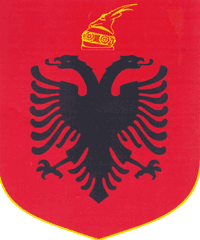 